Číslo:	 	4/2016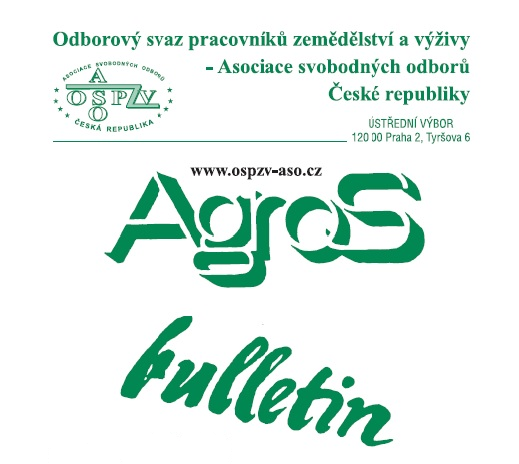 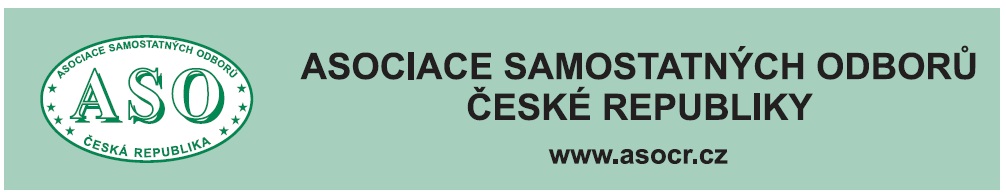 Z obsahu:ČSSZ vysvětluje přetrvávající mýty o  starobních důchodechJaké jsou možnosti výdělečné činnosti při pobírání starobního důchoduPříspěvek na cestu do zaměstnáníOd května vzrostou daňové slevy pro rodiny s více dětmiVývoj průměrných mezd - IV. čtvrtletí 2015O  B  S  A  HČSSZ vysvětluje přetrvávající mýty o důchodechStarobní důchody - část I 	 str. 3 ČSSZ vysvětluje přetrvávající mýty o důchodechStarobní důchody - část II	 str. 6Jaké jsou možnosti výdělečné činnosti při pobíránístarobního důchodu	str.  8Příspěvek na cestu do zaměstnání	str.  10Od srpna vzroste příspěvek na péči	 str. 12Vláda schválila novelu důchodového pojištění	 str. 14Novela zákona o pomoci v hmotné nouzi pomůže lidemz ubytoven do standardního bydlení	 str. 15Od května vzrostou daňové slevy pro rodiny s více dětmi	 str. 17Vývoj průměrných mezd - IV. čtvrtletí 2015	 str. 19Vývoj spotřebitelských cen v březnu 2016	 str. 25Majetkové poměry mezinárodních manželských párův 17 členských státech včetně ČR	str. 29Informace MPSV o rozšíření účinnosti KSVS na dalšízaměstnavatele s převažující shodnou činností	 str. 31Zpracovala: Ing. Naděžda Pikierská, CSc.  ČESKÁ SPRÁVA SOCIÁLNÍHO ZABEZPEČENÍVYSVĚTLUJE PŘETRVÁVAJÍCÍ MÝTY O DŮCHODECHSTAROBNÍ DŮCHODY - část I     "Zkušenosti pracovníků České správy sociálního zabezpečení (ČSSZ) a okresních správ sociálního zabezpečení (OSSZ) ukazují, že lidé mají o důchodech nízké povědomí a stále mezi nimi přetrvává řada nejasností, mylných představ a informací zažitých z minulosti. Mnohé skutečnosti související s důchodem nebo jeho výpočtem jsou poměrně komplikované, proto ČSSZ některé z nich vysvětluje."1. Léta odpracovaná před rokem 1986 se do důchodu nepočítají     Není to tak. Je ale třeba rozlišit dva odlišné faktory - dobu pojištění/zaměstnání a výdělky. Pro nárok na důchod a jeho výši se započítávají doby pojištění (zpravidla zaměstnání či podnikání) získané od ukončení povinné školní docházky. Na délce doby pojištění pak závisí procentní výměra důchodu. Ta se počítá z osobního vyměřovacího základu - zjednodušeně řečeno z průměru výdělků v tzv. rozhodném období. Rozhodné období jsou tedy roky, za které se zjišťují výdělky pro výpočet důchodu. Začíná kalendářním rokem po roce, v němž člověk dosáhl 18 let a končí rokem, který předchází roku přiznání důchodu. Do rozhodného období se podle zákona o důchodovém pojištění nezahrnují roky před rokem 1986.      Výši důchodu tedy neovlivní výdělky získané před rokem 1986, doba pojištění získaná před tím rokem však ano2. I když mám málo let pojištění a nízké výdělky, musím dostat důchod alespoň ve výši životního minima.     Minimální důchod a životní minimum není totéž. Minimální výše procentní výměry důchodu je stanovena zákonem o důchodovém pojištění. Činí 770 Kč. K ní náleží základní výměra důchodu, která v roce 2016 činí 2 440 Kč. Minimální výše důchodu přiznaného v roce 2016 tedy činí 3 210 Kč. Důchod v této minimální výši může být přiznán v případech, kdy sice lidé splní podmínku potřebné doby pojištění, ale v rozhodném období nemají buď téměř žádné, nebo velmi nízké příjmy a důchod jim jednoduše řečeno "není z čeho vypočítat".3. Veškeré doby, které mi chybí, si můžu dobrovolně doplatit     To bohužel není možné. Dobrovolné důchodové pojištění sice existuje, ale nelze ho použít univerzálně ve všech situacích. Přihlášku je možné podat nejdříve na dobu od 1. 1. 1996. Zákon stanoví, z jakých důvodů je možné se k dobrovolnému důchodovému pojištění přihlásit a za jakou dobu zpětně od podání přihlášky ho lze u každého z uvedených důvodů doplatit, Přihlásit se k němu lze i bez uvedení důvodů, v tomto případě je však doplacení možné jen jeden rok zpětně před podáním přihlášky. Nelze jím tedy pokrýt různé "mezery" a doby "bez pojištění", které má člověk v minulosti.4. Práce na dohodu se do počtu let pro nárok na důchod počítá     Některá ano, některá ne. Je rozdíl mezi dohodou o pracovní činnosti a dohodou o provedení práce. Dohoda o pracovní činnosti zakládá účast na pojištění a do důchodu se započítává, pokud nešlo o tzv. zaměstnání malého rozsahu, tj. pokud byl sjednán měsíční příjem alespoň 2 500 Kč. Činnost vykonávanou na základě dohody o provedení práce do 31. 12. 2011 není možné pro důchod započítat vůbec, od 1. 1. 2012 lze započítat ty měsíce, ve kterých zaměstnanec dosáhl z dohody příjmu vyššího než 10 000 Kč. Zaměstnávání vykonávané na zkrácený úvazek se do počtu let pro nárok na důchod započítává, je-li z příjmu odváděno pojistné.5. Být před důchodem evidovaný na úřadu práce je nevýhodné     Evidence u úřadu práce má především za cíl pomoci nezaměstnaným lidem najít vhodné zaměstnání, zajistit rekvalifikaci a po určitou dobu bez práce poskytnout finanční podporu. Pro nárok na důchod a jeho výši se doba evidence u úřadu práce považuje za náhradní dobu pojištění. Započítává se ale pouze v zákonem stanoveném rozsahu. Vždy se doba vedení v evidenci uchazečů o zaměstnání započítává, je-li vyplácena podpora v nezaměstnanosti nebo podpora při rekvalifikaci, a také doba, po kterou se podpora v nezaměstnanosti neposkytuje, avšak osobě vedené v evidenci uchazečů o zaměstnání přísluší odstupné, odbytné nebo odchodné. Doba vedení v evidenci úřadu práce, po kterou podpora není vyplácena, se započítává v rozsahu nejvýše tří let; tato doba tří let se zjišťuje zpětně ode dne vzniku nároku na důchod. Z doby získané před dosažením 55 let věku lze započítat pouze jeden rok.6. Důchod musí ve stáří dostat každý     Není tomu tak. Dvěma základními podmínkami, které je třeba splnit, aby vznikl nárok na starobní důchod, je dosažení zákonem stanoveného důchodového věku a získání potřebné doby pojištění. Riziko, že člověk "nedosáhne" na starobní důchod, hrozí zejména při dlouhodobé nezaměstnanosti nebo takových formách práce, které nelze pro důchod započítat. Příčinou nesplnění podmínek pro důchod může být i doba strávená ve výkonu trestu, pokud odsouzený nebyl zařazen do práce, či pobyt nebo činnost ve státě, s nímž ČR nemá smlouvu o sociálním zabezpečení. Nesplnění podmínky potřebné doby pojištění nelze prominout. Je však možné si dobu, která do získání potřebného počtu let chybí, dopracovat. Důchod pak může být přiznán ode dne, kterým byla doba pojištění dodatečně získána.Zdroj: Ministerstvo práce a sociálních věcíČESKÁ SPRÁVA SOCIÁLNÍHO ZABEZPEČENÍVYSVĚTLUJE PŘETRVÁVAJÍCÍ MÝTY O DŮCHODECHSTAROBNÍ DŮCHODY - část II      Přestože jsou důchody často diskutované téma, panuje v této oblasti stále řada mýtů. Dotazy lidi se týkají oblasti výpočtu důchodu a všeho, co ovlivňuje výši důchodu jak pozitivně, tak negativně. Nejsou si jisti, co se pro důchod "počítá" a co nikoliv. Česká správa sociálního zabezpečení (ČSSZ) proto objasňuje další z omylů.1. Vykonávám-li souběžně dvě výdělečné činnosti, započítají se mi do důchodu obě     V případě, kdy se kryjí dvě nebo více dob pojištění (např. hlavní a vedlejší pracovní poměr nebo souběžný výkon zaměstnání a podnikání), lze dobu do celkového součtu započítat pouze jednou. To platí i v případě, kdy se doba pojištění překrývá s náhradní dobou (např. výkon zaměstnání při současné péči o dítě). To zjednodušeně řečeno znamená, že v rámci jednoho kalendářního roku může být započítáno maximálně 365 dní účasti na důchodovém pojištění. Pokud souběžná výdělečná činnost zasahuje do rozhodného období, za které se zjišťují příjmy pro výpočet důchodu (od roku 1986 do roku předcházejícího přiznání důchodu), výdělky ze všech souběžných činností se sčítají.2. Často jsem byl na neschopence, to mi sníží důchod     Pokud je člověk nemocný během výkonu zaměstnání, nemá to na délku doby, která se mu započítává pro důchod, vliv. Pokud doba dočasné pracovní neschopnosti spadá navíc do tzv. rozhodného období, za které se zjišťují výdělky pro výpočet důchodu, musí být z tohoto období vyloučena. To v praxi znamená, že nedojde ke snížení (rozmělnění) průměru výdělků pro výpočet důchodu. Celkový souhrn příjmů v rozhodném období je rozpočítáván pouze na období, kdy byla vykonávána výdělečná činnost, což má na výši důchodu pozitivní dopad.3. Lidem, kteří pracovali v těžkých profesích, se důchod počítá výhodněji     Rozdělení zaměstnání do tzv. preferovaných pracovních kategorií bylo zrušeno od roku 1993. Na výpočet důchodu podle současných předpisů nemá druh vykonávané práce vliv. Výjimkou jsou např. některé kategorie horníků, kteří mají stanoven odlišný (nižší) důchodový věk. Obecně platí, že na výši důchodu má vliv získaná doba pojištění a výdělky v tzv. rozhodném období, tj. od roku 1986 do kalendářního roku předcházejícího roku přiznání důchodu.4. Pokud přecházím do starobního důchodu z důchodu invalidního, je to nevýhodné     Když příjemce invalidního důchodu dosáhne důchodového věku a splní podmínku potřebné doby pojištění, má možnost prostřednictvím okresní správy sociálního zabezpečení (OSSZ) podle místa trvalého bydliště podat žádost o starobní důchod. Jestliže vypočtený starobní důchod bude vyšší než vyplácený invalidní, bude mu starobní důchod přiznán. V opačném případě občanovi náleží nadále invalidní důchod v původní výši. Příjemcům invalidního důchodu, kteří dosáhnou 65 let věku, výplata důchodu nezaniká, pouze ho ČSSZ ze zákona automaticky změní na důchod starobní. Výše nově pobíraného starobního důchodu však zůstane stejná, jako byla výše invalidního důchodu.5. Odškodné za pracovní úraz se do výpočtu důchodu nezahrnuje     Naopak. Náhrady vyplacené zaměstnanci po skončení jeho pracovní neschopnosti z důvodu pracovního úrazu nebo z důvodu nemoci z povolání se pro výpočet důchodu započítávají. Je ale nutné předložit potvrzení zaměstnavatele nebo pojišťovny o částkách, které byly za jednotlivé roky před přiznáním důchodu na náhradě  vyplaceny. Vzhledem k tomu, že ČSSZ odškodné za pracovní úraz a nemoc z povolání nevyplácí, je třeba uvedené potvrzení dodat při podání žádosti o důchod na OSSZ.6. Pokud je starobní důchod jednou přiznán, jeho výše už se nemůže (kromě valorizace) nijak změnitJe-li dodatečně doložena skutečnost, která nebyla při výpočtu důchodu k dispozici (např. doklad o době zaměstnání či výdělku), lze ji pro jeho výši zohlednit kdykoliv. Pokud se v důsledku nově prokázaných údajů navýší důchod, lze finanční částku doplatit až 5 let zpětně od data, kdy byly nové skutečnosti ČSSZ doloženy.     Také výdělečná činnost po vzniku nároku na důchod, má na výši důchodu vliv. Musí však jít o činnost zakládající účast na pojištění. Procentní navýšení důchodu je v tomto případě závislé na tom, zda je činnost vykonávána při pobírání důchodu v plné nebo poloviční výši či bez pobírání důchodu a po jak dlouhou dobu.Zdroj:  Ministerstvo práce a sociálních věcí JAKÉ JSOU MOŽNOSTI VÝDĚLEČNÉ ČINNOSTIPŘI POBÍRÁNÍ STAROBNÍHO DŮCHODU     "Mohu si při pobírání důchodu přivydělat? Kolik? A jakou práci mohu, nebo naopak nemohu vykonávat?"     To jsou poměrně časté dotazy, na které klientům odpovídají pracovníci okresních správ sociálního zabezpečení (OSSZ). Určitá omezení platí pro příjemce předčasného starobního důchodu do doby, než dosáhnou důchodového věku. Lidé, kteří dosáhli důchodového věku a pobírají starobní důchod (tzv. řádný), mohou i při jeho pobírání současně pracovat.     Tito důchodci nejsou limitováni výší výdělku ani druhem činnosti - to znamená, že mohou pracovat v pracovním poměru na dobu určitou či neurčitou, vykonávat činnost na základě dohody o pracovní činnosti nebo dohody o provedení práce a mohou i podnikat (tj. vykonávat samostatnou výdělečnou činnost).     "Dosáhl jsem důchodového věku. Musím odejít do důchodu?"     I to lidi zajímá. Odejít do starobního důchodu je právo, nikoliv povinnost. Dosažení důchodového věku a splnění podmínek nároku na důchod není ani důvodem pro skončení výdělečné činnosti. Pokud se občan rozhodne dále vykonávat výdělečnou činnost, může v zaměstnání či samostatné výdělečné činnosti pokračovat i po vzniku nároku na starobní důchod. Možností má tedy několik - pracovat bez pobírání důchodu, nebo pracovat a zároveň pobírat důchod, a to buď v plné, nebo poloviční výši. Jak se výdělečná činnost po dosažení důchodového věku promítne na výši důchodu     Pokud občan pobírá starobní důchod v plné výši a přitom vykonává výdělečnou činnost, která zakládá účast na důchodovém pojištění, procentní výměra důchodu se zvyšuje o 0,4 % výpočtového základu za každých 360 kalendářních dnů této činnosti. Toto zvýšení náleží pouze za dobu výdělečné činnosti vykonávané v období od 1. 1. 2010. Zvýšení se neprovádí automaticky, ale důchodce si o něj musí požádat. Žádost se doporučuje podat prostřednictvím OSSZ nebo přímo na ČSSZ.     Pokud se příjemce důchodu rozhodne pobírat starobní důchod ve výši poloviny a přitom vykonává výdělečnou činnost zakládající účast na důchodovém pojištění, procentní výměra důchodu se zvyšuje o 1,5 % výpočtového základu za každých 180 kalendářních dnů výkonu této činnosti. Také o toto zvýšení si důchodce musí požádat a současně sdělit datum, od kdy požaduje opět důchod vyplácet v plné výši. V praxi tuto možnost, tj. pobírat důchod ve výši jedné poloviny, lidé příliš nevyužívají.     Pokud občan důchod nepobírá a vykonává po dosažení důchodového věku výdělečnou činnost zakládající účast na důchodovém pojištění, procentní výměra důchodu se zvyšuje o 1,5 % výpočtového základu za každých 90 kalendářních dnů výkonu této činnosti. Tímto způsobem se tedy procentní výměra důchodu navýší nejvýrazněji (6 % za 360 dní výdělečné činnosti).Přivýdělek při výplatě předčasného důchodu     Při výplatě předčasného starobního důchodu není možné až do data dosažení důchodového věku vykonávat výdělečnou činnost zakládající účast na důchodovém pojištění. Pokud občan začne vykonávat takovouto výdělečnou činnost, je jeho povinností tuto skutečnost oznámit plátci důchodu a výplata předčasného starobního důchodu nenáleží.     I lidé, kteří pobírají předčasný starobní důchod a nedosáhli ještě důchodového věku, však určité možnosti přivýdělku mají. Mohou vykonávat tzv. zaměstnání malého rozsahu, kdy rozhodný příjem nedosahuje 2 500 Kč za kalendářní měsíc, také činnost na základě dohody o provedení práce (DPP), pokud výše započitatelného příjmu v měsíci nepřesahuje částku 10 000 Kč, nebo podnikat (vykonávat samostatnou výdělečnou činnost) v rozsahu, který nezaloží v daném kalendářním roce účast na důchodovém pojištění (tj. v roce 2016 do výše ročního příjmu 64 813 Kč).     Od data, kdy příjemce předčasného starobního důchodu dosáhne důchodového věku, pro něj platí stejná pravidla a možnosti jako pro řádného důchodce a může vykonávat výdělečnou činnost a vydělávat si (souběžně s pobíráním  důchodu) bez omezení.Zdroj: Ministerstvo práce a sociálních věcíPŘÍSPĚVEK NA CESTU DO ZAMĚSTNÁNÍ     Uchazeči o práci, kteří přijmou nabídku práce mimo své bydliště, dostanou finanční pomoc. Na vyšší náklady spojené s dojížděním mohou dostat až 3500 Kč měsíčně. Systém se začíná testovat od 1. dubna v pěti krajích - Ústeckém, Karlovarském, Jihomoravském, Olomouckém a Moravskoslezském.     O "příspěvek na podporu regionální mobility", jak se nová finanční pomoc nazývá, může žádat každý uchazeč, který je na Úřadu práce déle než 12 měsíců, nebo přišel o práci při hromadném propouštění. Zároveň nesmí být nová nabídka od zaměstnavatele, u něhož uchazeč pracoval v posledních dvou letech.     Další podmínkou je samozřejmě přijetí nabídky mimo bydliště. Minimální vzdálenost dojíždění je 10 kilometrů, Nejvyšší částku dostanou lidé pracující dále než 50 kilometrů od bydliště. "Úřad  práce ČR nebude příspěvek poskytovat na dojíždění do zahraničí (kromě Moravskoslezského kraje)," dodala mluvčí Úřadu práce Kateřina Beránková.     Nový příspěvek se bude pohybovat od 1500 do 3500 korun. Stát bude ale vyplácet i dojíždějící méně než 10 kilometrů - v případě, že neexistuje pravidelné spojení veřejnou dopravou. Takoví lidé dosáhnou na 1 000 Kč.     Nové dávky na dojíždění budou propláceny jako paušál, bez ohledu na skutečné náklady. Uchazeč bude dokládat jen výplatní list, protože příspěvek nedostanou lidé, kteří si vydělají více než průměrnou mzdu. Maximální doba vyplácení bude jeden rok, za každý den nepřítomnosti (např. kvůli nemoci nebo dovolené) se bude příspěvek snižovat.     V žádosti o podporu je nutné uvést také datum nástupu do nové práce a adresu pracoviště. Předložit se musí i pracovní smlouva.. Když úřad práce příspěvek přizná, uzavře s žadatelem písemnou dohodu. Pracovník  příslušnou částku obdrží až po předložení výplatního listu. Na jeho základě úřad práce prověří nárok na příspěvek za konkrétní měsíc, a to podle docházky do zaměstnání a výše hrubé mzdy.     Ministryně práce a sociálních věcí Michaela Marksová si od nového příspěvku slibuje vyšší motivaci uchazečů o práci. Nezaměstnaným se podle ní musí vyplatit pracovat - místo toho, aby pobírali sociální dávky.     "Právě omezená možnost dojíždění za prací je, kromě neodpovídající kvalifikace klientů, jednou z bariér, která snižuje šance k jejich uplatnění na trhu práce," doplnila ředitelka Úřadu práce Kateřina Sadílková.     Testování bude v pěti zmíněných krajích probíhat zhruba rok. Pokud systém uspěje, mohl by se nový příspěvek vyplácet i ve zbytku republiky. Nejdříve se tak ale podle odhadů stane ve druhé polovině roku 2017.     Příspěvek patří mezi nástroje na podporu zaměstnanosti v ČR. Ministerstvo práce se záměrem zavést tuto dávku seznámilo vládu v minulém roce v říjnu. Uvedlo tehdy, že se při přidělení zohlední podíl nezaměstnaných, složení pracovních míst v regionu, počet uchazečů na volné pozice či možnost dopravy do míst, kam bude člověk dojíždět. Peníze na tyto příspěvky by měly jít ze státního rozpočtu.Zdroj: Ministerstvo práce a sociálních věcíOD SRPNA VZROSTE PŘÍSPĚVEK NA PÉČI     Lidé se zdravotním postižením od srpna dostanou vyšší příspěvek na péči. Poslanecká sněmovna 13. dubna t.r. schválila novelu zákona o sociálních službách, která tento příspěvek zvyšuje o deset procent. Návrh ještě posoudí Senát. Nově budou upravena i pravidla pro poskytování pobytových sociálních služeb - v případech tzv. nepřípustnosti držení osoby v zařízeních poskytujících sociální služby. A na dva miliony se zvyšuje pokuta za provozování sociálních služeb bez registrace.     "Příspěvek na péči se zvýší poprvé od roku 2007, kdy byl zaveden. Jsem proto velmi ráda, že poslankyně a poslanci náš návrh podpořili. Deseti procentní navýšení považuji za naprosté minimum," uvedla ministryně práce a sociálních věcí Michaela Marksová.Výše příspěvku od 1. 8. 2016 za kalendářní měsíc	Stupeň závislosti	mladší 18 let	starší 18 let	I. lehká závislost	   3 300	      880	II. středně těžká závislost	   6 600	   4 400	III. těžká závislost	   9 900	   8 800	IV. úplná závislost	 13 200	 13 200     Novela zákona o sociálních službách se zabývá též poskytováním sociálních služeb bez příslušného oprávnění, tj. bez registrace. Sankce za poskytování nelegálních sociálních služeb se zvyšuje z jednoho na dva miliony korun. Kontrolní orgány krajů budou nově oprávněny provádět kontrolu i u fyzických a právnických osob, kterým nebylo vydáno rozhodnutí o registraci. Budou tak moci lépe reagovat a předcházet případům sociálních služeb bez oprávnění k jejich poskytování.     Současně se v zákoně o sociálních službách upravují podmínky pro poskytování pobytových sociálních služeb bez souhlasu klienta. Upravuje se postup v případě, kdy klient, který není schopen sám vypovědět smlouvu o poskytování sociální služby, projeví vážně míněný nesouhlas s poskytováním pobytové sociální služby. Na tuto úpravu navazuje novela zákona o zvláštních řízeních soudních upravující řízení o vyslovení nepřípustnosti držení osoby v zařízení sociálních služeb.Zdroj: Ministerstvo práce a sociálních věcíVLÁDA SCHVÁLILA NOVELU DŮCHODOVÉHO POJIŠTĚNÍ     Vláda schválila novelu zákona o důchodové pojištění, která by měla už od příštího roku zajistit spravedlivější navyšování důchodů.     Vláda schválila změnu systému valorizace penzí, které od ledna 2017 porostou rychleji, než umožňují současná pravidla. Podle novely zákona bude o valorizaci penzí rozhodovat vláda bez předchozího projednání v Poslanecké sněmovně.     "Novela zákona o důchodovém pojištění, kterou připravila ministryně práce a sociálních věcí Marksová a kterou vláda schválila, nám od 1. ledna 2017 umožní zvýšit seniorům důchody formou vládního nařízení, a to nově až do limitu ve výši 1,7 %. Vláda tak dostane možnost vyhnout se situaci s velmi nízkou valorizací, kterou například v letošním roce přinesl stávající rigidní vzorec, zakotvený v zákoně," uvedl premiér Sobotka.     Vyšší valorizace penzí posílí sociální ochranu seniorů, z nichž je řada ohrožena chudobou. Koaliční vláda už od svého začátku prosadila řadu kroků na podporu seniorů. Patří mezi ně například plná valorizace penzí podle inflace, snížení DPH na léky či sleva na dani pro pracující důchodce.     Nabytí účinnosti zákona se navrhuje dnem 1. srpna 2016 s ohledem na skutečnost, aby podle nových pravidel mohlo proběhnout zvýšení důchodů již v lednu 2017.Zdroj:  Vláda ČR NOVELA ZÁKONA O POMOCI V HMOTNÉ NOUZIPOMŮŽE LIDEM Z UBYTOVEN DO STANDARDNÍHO BYDLENÍ     Vláda přijala změny v zákoně o pomoci v hmotné nouzi. Návrh předložila ministryně práce a sociálních věcí Michaela Marksová. Mění se souhlas obce jako povinné  podmínky v případě posuzování nároku na doplatek na bydlení na doporučující stanovisko. Návrh současně přináší řadu dalších opatření.     "Novelou bojujeme proti obchodu s chudobou, který kvete na českých ubytovnách. Dnes někdo koupí polorozpadlý dům a sestěhuje tam sociálně nejslabší z různých koutů země, zatímco lidé v obci jen bezmocně přihlížejí. Majitelé těchto zařízení si často účtují horentní sumy za bydlení ve zcela nevyhovujících podmínkách s vědomím, že většinu částky za bydlení zaplatí za lidi v hmotné nouzi stát. To je potřeba změnit," uvedla ministryně.     Lidem, kteří žijí v ubytovnách, by se tak mohly v brzké době snížit doplatky na bydlení od státu. Dávka by se totiž potřebným vypočítávala z nižší částky než dosud. Dostat by ji obyvatelé ubytoven mohli navíc tehdy, pokud by v obci či městě nemohli sehnat běžné bydlení a splnili by i další podmínky. Nyní se při stanovení doplatku v ubytovně vychází nejvýš z 90 procent státem stanovených nákladů na bydlení. Nově by to mělo být maximálně 80 procent.     V ubytovnách by měli lidé dávku dostávat, pokud bude jejich případ "hodný zvláštního zřetele". K obci či městu by měli mít vazbu. Budou v něm třeba pracovat, mít rodinu či děti ve škole. Doplatek do ubytovny by jim úřad měl přidělit, pokud nebudou moci v místě sehnat běžné bydlení. Úředníci by měli s nájemníkem z ubytovny vypracovat "motivační plán". Obsahovat má opatření a harmonogram k nalezení bytu. Pokud příjemce dávek nebude úkoly plnit, mohl by o peníze od státu přijít.     Pojem "případ hodný zvláštního zřetele" by také měl být zpřesněn, aby se zvýšila právní jistota osob, kterým lze doplatek na bydlení poskytnout fakultativně, tzn. právě pouze v případě, bude-li jejich situace vyhodnocena jako případ hodný zvláštního zřetele.Co se novelou mění:Ruší se část ustanovení obsahující podmínku souhlasu obcí poskytnout doplatek na bydlení osobě užívající ubytovnu. I nadále má souhlas obce doporučující charakter pro rozhodnutí o přiznání dávky.Při stanovení doplatku na bydlení v ubytovně se v současné době vychází nejvýš z 90 procent státem stanovených nákladů na bydlení, nově byto mělo být maximálně 80 procent.Úřad práce ČR bude pro rozhodnutí o doplatku poskytovaného osobě užívající ubytovnu požadovat jako podklad stanovisko obecního úřadu v přenesené působnosti, zda se jedná o situaci případu hodného zvláštního zřetele.Do zákona budou vložena kritéria, kdy lze případ vyhodnotit jako zřetele hodný (jde především o skutečnost, zda osoba v obci, kde bydlí na ubytovně, hledá práci, zda tam má rodinu apod., a zda není v lokalitě, kde má osoba středisko zájmu, pro ni dostupné běžné bydlení).Úřad práce ČR bude vypracovávat s osobou bydlící v ubytovně motivační plán, v němž stanoví postupy a časový harmonogram plnění jednotlivých kritérií a opatření, kterých má být při řešení sociální a bytové problematiky osoby dosaženo tak, aby osoba v dlouhodobém horizontu získala bydlení a byla si jej schopna udržet. K tomu ji musí být poskytnuta potřebná součinnost ze strany úřadů obcí a Úřadu práce ČR, s čímž novela počítá.     Novela zákona o pomoci v hmotné nouzi nijak neupírá lidem právo splnit podmínky nároku na doplatek na bydlení, pokud užívají substandardní formu bydlení. Naopak jim dává větší právní jistotu, za jakých podmínek mohou získat a udržet si nárok na dávku.Zdroj: Ministerstvo práce a sociálních věcíOD KVĚTNA VZROSTOU DAŇOVÉ SLEVYPRO RODINY S VÍCE DĚTMI     Od 1. května 2016 nabyla účinnosti novela zákona o daních z příjmů, která uzákonila daňové slevy pro rodiny s více dětmi.      Slevy, které novela zákona o daních z příjmů, která byla v částce 49 Sbírky zákonů uvedena jako zákon č. 125/2016 Sb., obsahuje, budou platit zpětně od začátku letošního roku.     Uvedená novela tak od května zvyšuje částky daňového zvýhodnění na druhé, třetí a každé další dítě. Vyšší částky daňového zvýhodnění lze poprvé uplatnit při zpracování mezd za květen.Částky daňového zvýhodnění po novele___________________________________________________________________________na první dítě	13 404 Kč   (nemění se)na druhé dítě	17 004 Kčna třetí a každé další dítě	20 604 Kč     Daňové zvýhodnění na děti vzrostlo už od loňska, a to u druhého dítěte o 200 korun měsíčně a u třetího a dalšího o 300 Kč měsíčně. Zvyšování slev je součástí koaliční dohody.     Kromě daňových slev na děti novela zákona o daních z příjmů usnadňuje danění malých slunečních elektráren. Nyní jsou příjmy z provozování výroben elektřiny zdaňovány jako příjem z jiného podnikání a k němu je třeba podnikatelské oprávnění. Nově například u solárních elektráren s instalovaným výkonem do deseti kilowatt, na které od loňska nemusí být licence udělovaná Energetickým regulačním úřadem, již nepůjde o příjmy ze samostatné činnosti, ale o ostatní příjmy. Tyto příjmy do 30 000 korun ročně budou osvobozeny od daně.     V oblasti daňových výdajů v § 24 odst. 2 se mění písm. zr), které upravuje výdaje (náklady) na tvorbu FKSP u veřejně prospěšných poplatníků a na tvorbu sociálního fondu u poplatníků, kteří jsou veřejnou vysokou školou nebo veřejnou výzkumnou institucí podle zvláštního právního předpisu. Dosavadní částka 1% se nahrazuje částkou 1,5 %.     Připomínáme, že odborové organizace jsou v souladu s novým občanským zákoníkem zařazeny mezi veřejně prospěšné právnické osoby - viz § 324 zákoníku práce.     K daňovým úpravám v této novele patří také úprava výdajů vynaložených na výzkum a vývoj zahrnovaných do odpočtu. Jde o výdaje na homologaci a certifiikaci výrobků.     Dále novela zákona zavádí do českého práva evropskou směrnici o mateřských a dceřiných společnostech. Upravuje vyplácení dividend a odstraňuje dvojí ekonomické zdanění zisku.Zdroj:  Sbírka zákonů, částka 49VÝVOJ PRŮMĚRNÝCH MEZD - IV. ČTVRTLETÍ 2015      Ve 4. čtvrtletí 2015 vzrostla průměrná hrubá měsíční nominální mzda na přepočtené počty zaměstnanců v národním hospodářství proti stejnému období předchozího roku o 3,9 %, reálně se zvýšila o 3,8 %.     Ve 4. čtvrtletí 2015 činila průměrná hrubá měsíční nominální mzda (dále jen "průměrná mzda") na přepočtené počty zaměstnanců v národním hospodářství celkem  28 152 Kč, což je o 1 046 Kč (3,9 %) více než ve stejném období roku 2014. Spotřebitelské ceny se zvýšily za uvedené období o 0,1 %, reálně se tak mzda zvýšila o 3,8 %. Objem mezd vzrostl o 5,7 %, počet zaměstnanců o 1,8 %.     Medián mezd (23 745 Kč) vzrostl proti stejnému období předchozího roku o 5,4 %, u mužů dosáhl 26 156 Kč, u žen byl 21 066 Kč. Osmdesát procent zaměstnanců pobíralo mzdu mezi 11 226 Kč a 45 830 Kč.     V podnikatelské sféře se průměrná mzda zvýšila nominálně o 3,9 %, reálně o 3,8 %.     V nepodnikatelské sféře se průměrná mzda zvýšila nominálně o 3,7 %, reálně o 3,6 %.     Proti předchozímu čtvrtletí činil růst průměrné mzdy ve 4. čtvrtletí 2015 po očištění od sezónních vlivů 0,9 %.     V roce 2015 dosáhla průměrná mzda výše 26 467 Kč, v meziročním srovnání činil přírůstek 860 Kč (3,4 %). Spotřebitelské ceny se zvýšily za uvedené období o 0,3 %, reálně se mzda zvýšila o 3,1 %.     Stoupající poptávka po pracovních silách tlačila na růst výdělků. Celoroční nominální růst průměrné mzdy (3,4 %) byl vloni navíc konfrontován pouze s minimálním zvyšováním spotřebitelských cen - inflací (0,3 %). To vedlo k výraznému zvyšování reálné kupní síly mezd, která tak pro celý rok vzrostla o 3,1 %, a to je nejvyšší hodnota od roku 2007.     Tento stav se prohloubil ve 4. čtvrtletí, kdy průměrné mzdy vzrostly vůči stejnému období předchozího roku o 3,9 % nominálně a 3,8 % reálně, neboť inflace se zvýšila o pouhou 0,1 %.     Výrazný impuls pro poslední vývoj udal stát. V nepodnikatelské sféře, která je podle dosavadní praxe ČSÚ definována na základě metodiky sestavování národních účtů ESA 1995 jako sektor vládních institucí a neziskových institucí sloužících domácnostem, se platy v celém roce 2015 zvýšily v průměru o 3,5 %, v podnikatelské o 3,3 %. Je třeba upozornit, že po dlouhou dobu působily platy v nepodnikatelské sféře na celkový mzdový vývoj jako brzda - v letech 2010 až 2013 průměrné platy ve veřejném sektoru dokonce neustále reálně klesaly. Až ve 4. čtvrtletí 2014 se staly naopak pobídkou pro rychlejší růst, když průměrný plat vzrostl nominálně o 3,9 % v důsledku vládního rozhodnutí o zvýšení platových tarifů; v podnikatelské sféře ve stejném čtvrtletí vzrostla průměrná mzda nominálně jen o 1,8 %. Ještě v první polovině roku 2015 tak byly indexy průměrného platu vyšší než u mezd v podnikatelské sféře, ale v 2. pololetí 2015 již rostla rychleji podnikatelská sféra. V samotném 4. čtvrtletí 2015 vzrostly nominálně platy v nepodnikatelské sféře o 3,7 % a mzdy v podnikatelské sféře o 3,9 %.     Z trendu v dlouhodobé časové řadě průměrných mezd plyne, že od počátku století rostly výdělky stále méně, až v letech 2012 a 2013 došlo k jejich reálnému poklesu. Tento nepříznivý vývoj byl zvrácen v roce 2014. V průběhu roku 2015 se pak reálná kupní síla výdělků dostala zpět a nad úroveň roku 2011.     Trendy v jednotlivých částech ekonomiky jsou různorodé i z pohledu odvětví. V obtížné situaci se ocitla těžba a dobývání, zejména dominující těžba a úprava uhlí, kterou poznamenává propouštění zaměstnanců a pokles výdělků - v samotném závěru roku 2015 tam ubylo 1,4 tis. zaměstnanců, to je celých sedm procent, a průměrná mzda se snížila o 0,4 %.      V zemědělství, lesnictví a rybářství ubylo 650 zaměstnanců a průměrná mzda se snížila o 0,3 %.       Také odvětví stavebnictví se po dlouhé krizi stále potácí, když zde meziročně ubylo na dva tisíce zaměstnanců. Na druhé straně tu výrazně rostly mzdy, zejména ve výstavbě budov; zvýšily se především mimořádné odměny.     Podobným vývojem prošlo také ubytování, stravování a pohostinství, které i ve 4. čtvrtletí 2015 ztratilo meziročně takřka pět set pracovních míst (-0,5 %), přičemž průměrná mzda se zvýšila nejvíce ze všech sekcí klasifikace CZ-NACE (+7,4 %).     Ve výborné kondici byl zpracovatelský průmysl, i tam však jsou podle předběžných výsledků některá odvětví s lepšími a horšími výsledky. Nejlepší situace byla v automobilovém průmyslu (výroba motorových vozidel kromě motocyklů, přívěsů a návěsů), kde byl ve 4. čtvrtletí početně nejvýznamnější přírůstek, +11,5 tis. zaměstnanců, což je relativní nárůst o 7,8 %; zároveň se tu zvýšila průměrná mzda o 4,4 %. Více jak pětiprocentní přírůstek počtu zaměstnanců najdeme také u výroby počítačů, elektronických a optických přístrojů a zařízení a dále u výroby pryžových a plastových výrobků. Výroba potravinářských výrobků bylo jediné odvětví, kde počet zaměstnanců drobně poklesl. Průměrné mzdy se zvyšovaly zejména u těch odvětví, které je měly na nízké úrovni, např. ve výrobě usní a souvisejících výrobků vzrostla z 16 814 Kč na 18 252 Kč, ve výrobě nábytku z 19 783 Kč na 21 256 Kč apod., což může poukazovat na "tažný efekt" zvyšování minimální mzdy.     Také v sektoru služeb jde převážně o uspokojivé hodnoty. Vzkvétá například pozemní doprava, ve skladování a vedlejších činnostech v dopravě došlo k vytvoření více jak tří tisíc pracovních míst a současnému mzdovému nárůstu o 5,9 %. Obrovský boom byl v informačních činnostech, kde přibyla takřka tisícovka zaměstnanců, desetina původního počtu, a zároveň se zvýšily mzdy o 8,3 %.     Nakonec lze zmínit také nárůst výdělků v odvětví činnost heren, kasin a sázkových kanceláří, kde se zvýšila průměrná mzda o 9,5 % při současném nárůstu počtu zaměstnanců o 1,7 %.     Nepřehlédnutelný byl rovněž rozkvět agentur práce (činnosti související se zaměstnáním), kde meziročně přibylo přes devět tisíc zaměstnanců (+13,4 %) a současně se tu zvýšila průměrná mzda o 6,1 %. Vývoj na trhu práce ve 4. čtvrtletí 2015     Výsledky Výběrového šetření pracovních sil ukazují trvalý růst zaměstnanosti. V samotném 4. čtvrtletí 2015 dosáhla míra zaměstnanosti u 15-64letých hodnoty 70,8 %, což je další rekordní úroveń za období samostatné České republiky. Růst míry zaměstnanosti o celý jeden procentní bod se projevil u mužů, u žen dokonce o 1,1 procentního bodu.     Druhou stránkou je snižování počtu nezaměstnaných. I zde pokračoval pozitivní trend, když obecná míra nezaměstnanosti v závěrečném období roku 2015 klesla až na 4,5 %, což je v mezinárodním srovnání jedna z nejnižších hodnot v EU. Míry nezaměstnanosti jsou však stále výrazně vyšší u žen a mladších osob do 25 let; jsou také ostře diferencovány podle dosaženého stupně vzdělání - zatímco vysokoškoláci měli míru nezaměstnanosti jen 2,3 %, u osob se základním vzděláním byla desetinásobná (22,8 %).     Podíl dlouhodobě nezaměstnaných, tj. déle než jeden rok, se ve 4. čtvrtletí 2015 mírně zvýšil na 48,5 %, i když jejich absolutní počet klesal. To znamená, že i tento rezervoár obtížněji  zaměstnatelných pracovních sil je při rostoucím počtu volných pracovních míst využíván, ale s nižší intenzitou. Vedle cca 115 tisíc dlouhodobě nezaměstnaných je zde stále také zhruba 130 tisíc osob, které jsou klasifikovány jako ekonomicky neaktivní, ale uvádějí, že by chtěly pracovat. Většina však nemůže za současných podmínek nastoupit do zaměstnání, často jde o matky s malými dětmi.     Z pohledu celého roku 2015 a delšího hospodářského vývoje je zajímavé aktuální "zavírání nůžek" mezi chudými a bohatými odvětvovými uskupeními.  Třebaže zůstává veliký předstih mzdové hladiny v odvětví informační a komunikační činnosti a v peněžnictví a pojišťovnictví, meziroční mzdové indexy tam byly podprůměrné (2,1 %, resp. 1,1 %). V sekci výroba a rozvod elektřiny, plynu, tepla a klimatizovaného vzduchu, kde jsou třetí nejvyšší průměrné mzdy, došlo dokonce k nominálnímu poklesu o 0,5 %. Naopak nejrychleji vzrostly nejnižší průměrné mzdy v ubytování, stravování a pohostinství (6,6 %) a výrazně též v administrativních a podpůrných činnostech (4,0 %) s druhou nejnižší průměrnou mzdou. Silný růst mezd byl také v odvětvích stavebnictví a zdravotní a sociální péče (shodně 4,9 %). K podobnému efektu snižování rozdílů dochází již delší dobu také v regionálním třídění, kdy výrazně pomaleji rostou mzdy v nejbohatší Praze.Zdroj:  Český statistický úřadPrůměrná hrubá měsíční mzda v ČR v jednotlivých odvětvíchza 4. čtvrtletí 2015Odvětví                      	Průměrná měsíční mzda na přepočtené	                 počty zaměstnanců 	             přírůstek (úbytek) proti	                   4. čtvrtletí 2014	Kč	Kč	%___________________________________________________________________________Česká republika celkem	28 162	1 046	3,9v tom:podnikatelská sféra	27 812	1 051	3,9nepodnikatelská sféra	29 693	1 046	3,7Zemědělství, lesnictví, rybářství	23 965	   -74                   -0,3Těžba a dobývání	35 726	   457	1,3Zpracovatelský průmysl	28 000	   987	3,7Výroba a rozvod elektřiny, plynutepla a klimatizovaného vzduchu	43 980	   323	0,7Zásobování vodou, odpady, sanace	27 503	   891	3,3Průmysl celkem	28 534	   926	3,4Stavebnictví	25 580	1 433	5,9Obchod; opravy a údržbamotorových vozidel	25 797	1 201	4,9Doprava a skladování	26 316	1 317	5,3Ubytování, stravování, pohostinství	15 691	1 076	7,4Informační a komunikační činnosti	49 678	1 512	3,1Peněžnictví a pojišťovnictví	47 963	1 470	3,2Činnosti v oblasti nemovitostí	24 293	1 440	6,3Profesní, vědecké a technické činnosti	35 094	   769	2,2Administrativní a podpůrné činnosti	18 066	1 017	6,0Veřejná správa a obrana;povinné sociální zabezpečení	31 487	1 668	5,6Vzdělávání	28 975	   207	0,7Zdravotní a sociální péče	28 388	1 246	4,6Kulturní, zábavní a rekreační činnosti	23 761	1 249	5,5Ostatní činnosti	21 544	   617	3,0Průměrná hrubá měsíční mzda v ČR v jednotlivých odvětvíchza 1 až 4. čtvrtletí 2015Odvětví	Průměrná měsíční mzda na přepočtené	                 počty zaměstnanců	            přírůstek (úbytek) proti	               1. až 4. čtvrtletí 2014	Kč	Kč	%___________________________________________________________________________Česká republika celkem	26 467	   869	3,4v tom:podnikatelská sféra	26 396	   850	3,3nepodnikatelská sféra	26 787	   908	3,5Zemědělství, lesnictví, rybářství	21 478	   266	1,3Těžba a dobývání	31 588	     92	0,3Zpracovatelský průmysl	26 464	   873	3,4Výroba a rozvod elektřiny, plynu,tepla a klimatizovaného vzduchu	41 071	  -223                  -0,5Zásobování vodou, odpady, sanace	24 570	   572	2,4Průmysl celkem	26 852	   790	3,0Stavebnictví	23 895	1 120	4,9Obchod; opravy a údržbamotorových vozidel	24 527	   937	4,0Doprava a skladování	24 786	   885	3,7Ubytování, stravování a pohostinství	14 957	   921	6,6Informační a komunikační činnosti	48 295	   974	2,1Peněžnictví a pojišťovnictví	48 673	   549	1,1Činnosti v oblasti nemovitostí	23 411	   951	4,2Profesní, vědecké a technické činnosti	33 025	   797	2,5Administrativní a podpůrné činnosti	17 449	   678	4.0Veřejná správa a obrana;povinné sociální zabezpečení	28 868	1 282	4,6Vzdělávání	25 734	   420	1,7Zdravotní a sociální péče	26 776	1 244	4,9Kulturní, zábavní a rekreační činnosti	21 978	   945	4,5Ostatní činnosti	20 541	   543	2,7VÝVOJ SPOTŘEBITELSKÝCH CEN V BŘEZNU 2016     Spotřebitelské ceny klesly v březnu proti únoru o 0,1 %. Tento vývoj ovlivnil zejména pokles cen v oddíle rekreace a kultura. Meziročně vzrostly spotřebitelské ceny v březnu o 0,3 %, což je o 0,2 procentního bodu méně než v únoru.     Meziměsíční pokles spotřebitelských cen v oddíle rekreace a kultura způsobilo zejména snížení cen dovolených s komplexními službami o 5,9 %. Mírný pokles cen v oddíle bytové vybavení a zařízení domácností ovlivnilo zejména snížení cen pracích prostředků o 2,2 %, čistících a úklidových prostředků o 3,3 %. Hladina spotřebitelských cen v oddíle potraviny a nealkoholické nápoje se meziměsíčně nezměnila, ale ceny jednotlivých druhů potravin zaznamenaly oboustranné pohyby. Ceny drůbeže klesly o 1,8 %, sýrů o 2,3 %, jogurtů o 4,1 %, másla o 2,1 %, chleba o 0,8 %. V oddíle alkoholické nápoje a tabák byly nižší ceny lihovin o 4,0 %. V oddíle doprava klesly ceny pohonných hmot o 0,5 %, přičemž ceny benzinu Natural 95 byly nižší o 0,7 % a ceny motorové nafty o 0,7 % vzrostly.     Na zvyšování cenové hladiny působil zejména růst cen v oddíle odívání a obuv, kde ceny oděvů i obuvi vzrostly shodně o 1,1 %. V oddíle zdraví se zvýšily ceny léků o 1,0 % a sezónní ceny lázeňských pobytů o 4,0 %. V oddíle alkoholické nápoje a tabák vzrostly ceny tabákových výrobků o 1,8 %. Z potravin se zvýšily především ceny zeleniny o 6,3 %, z toho ceny brambor vzrostly o 9,4 %.     Meziročně vzrostly spotřebitelské ceny v březnu o 0,3 %, což je o 0,2 procentního bodu méně než v únoru. Tento vývoj ovlivnilo zejména prohloubení meziročního poklesu cen v oddíle doprava, kde byly ceny pohonných hmot v březnu nižší o 15,3 % (v únoru pokles o 11,1 %). Důvodem bylo výrazné meziměsíční zvýšení cen pohonných hmot v březnu 2015. V oddíle rekreace a kultura došlo ke zpomalení meziročního cenového růstu zejména vlivem cen dovolených s komplexními službami, které byly v březnu vyšší o 6,9 % (v únoru o 8,3 %).     Na zvyšování meziroční cenové hladiny měly v březnu největší vliv ceny v oddíle alkoholické nápoje a tabák, kde vzrostly ceny alkoholických nápojů o 3,6 % a tabákových výrobků o 2,4 %. Další v pořadí vlivu byly ceny v oddíle bydlení a ceny v oddíle rekreace a kultura. V oddíle bydlení vzrostly ceny čistého nájemného o 1,3 %, vodného o 0,5 %, stočného o 3,3 %, elektřiny o 1,2 %, tepla o 0,2 %. Ceny zemního plynu byly meziročně nižší o 0,5 %. V oddíle odívání a obuv byly vyšší ceny oděvů o 1,0 % a ceny obuvi o 7,0 %. V oddíle stravování a ubytování se zvýšily ceny stravovacích služeb o 1,3 % a ceny ubytovacích služeb o 1,0 %.     Na snižování meziroční cenové hladiny nadále působil pokles cen v oddíle doprava a v oddíle potraviny a nealkoholické nápoje. V oddíle potraviny a nealkoholické nápoje byly nižší než v březnu 2015 zejména ceny pekárenských výrobků a obilovin o 0,8 %, masa o 2,5 %, vajec o 14,6 %, mléka o 16,7 %, sýrů o 11,9 %, jogurtů o 10,8 %, másla o 11,9 %, cukru o 16,1 %. Meziroční  růst zaznamenaly hlavně ceny zeleniny o 20,8 % (z toho ceny brambor o 52,4 %) a ceny ovoce o 2,5 %. Pokles cen pokračoval v oddíle pošty a telekomunikace.Vývoj spotřebitelských cenOddíl	Předchozí	Stejné období předchozího	Míra	měsíc=100	              roku=100		inflace		1/16	2/16	3/16___________________________________________________________________________Úhrn	    99,9	100,6	100,5	100,3	100,4v tom:Potraviny a nealko	  100,0	  98,0	  98,4	  98,4	  98,9Alkohol a tabák	  100,4	104,5	103,2	102,9	104,7Odívání a obuv	  101,2	102,1	102,6	102,5	102,9Bydlení, voda,energie, paliva	  100,0	101,0	100,8	100,8	101,0Zařízení domácností	    99,7	100,0	100,2	100,0	100,1Zdraví	  101,2	102,2	102,0	103,0	  95,0Doprava	  100,0	  97,5	  97,8	  96,4	  96,3Pošty a telekomunikace	  100,0	  99,1	  99,0	  99,1	  98,9Rekreace a kultura	    98,5	102,7	102,8	102,4	101,9Vzdělávání	  100,0	101,2	101,1	101,1	101,1Stravování a ubytování	  100,2	101,1	101,1	101,3	101,4Ostatní zboží a služby	  100,0	100,4	100,2	100,7	101,1       Míra inflace vyjádřená přírůstkem průměrného indexu spotřebitelských cen za posledních 12 měsíců proti průměru předchozích 12 měsíců byla v březnu 0,4 %.Indexy spotřebitelských cen v 1. čtvrtletí 2016Oddíl	2015		      2016                                  __________________________________________________________	           stejné období předchozího roku = 100                                 ___________________________________________________________	4.Q.	leden	únor	březen	1.Q.___________________________________________________________________________Úhrn	100,1	100,6	100,5	100,3	100,5v tomPotraviny a nealko	  98,4	  98,0	  98,4	  98,4	  98,3Alkohol a tabák	104,7	104,5	103,2	102,9	103,5Odívání a obuv	102,9	102,1	102,6	102,6	102,4Bydlení, voda,energie, paliva	100,9	101,0	100,8	100,8	100,8Zařízení domácností	100,1	100,0	100,2	100,0	100,1Zdraví	  92,4	102,2	102,0	103,0	102,4Doprava	  96,3	  97,5	  97,8	  96,4	  97,3z tohopohonné hmoty	  83,4	  89,0	  88,9	  84,7	  87,5Pošty a telekomunikace	  99,4	  99,1	  99,0	  99,1	  99,1Rekreace a kultura	102,2	102,7	102,8	102,4	102,6Vzdělávání	101,3	101,2	101,1	101,1	101,1Stravování a ubytování	101,3	101,1	101,1	101,3	101,2Ostatní zboží a služby	100,8	100,4	100,2	100,7	100,4    Meziroční změna průměrného harmonizovaného indexu spotřebitelských cen (HICP) 28 členských zemí EU byla podle předběžných údajů Eurostatu v  únoru -0,2 %, což je o 0,5 procentního bodu méně než v lednu. Nejvíce vzrostly ceny v Belgii (o 1,1 %), v Rakousku a na Maltě shodně o 1,0 %. Naopak v patnácti zemích EU ceny klesly, z toho nejvíce na Kypru (o 2,2 %) a v Rumunsku (o 2,1 %). Na Slovensku klesly ceny v únoru o 0,3 % (v lednu o 0,6 %). V Německu přešly ceny z lednového růstu o 0,4 % v pokles o 0,2 % v únoru. Podle předběžných výpočtů byla v březnu meziměsíční změna HICP v ČR 0,0 % a meziroční 0,3 %  (v únoru 0,5 %). Bleskový odhad meziroční změny HICP pro eurozónu za březen 2016 je -0,1 %.Průměrné spotřebitelské ceny pohonných hmot v ČR (týdenní zjišťování)	    14. týden 2016Název výrobku	Spotřebitelská cena (v Kč)	Index	11.týden	14.týden___________________________________________________________________________Benzin automobilovýbezolovnatý Natural 95	26,48	27,38	103,4Motorová nafta	25,54	25,93	101,5LPG	12,22	12,13	  99,3Zdroj:  Český statistický úřadMAJETKOVÉ POMĚRY MEZINÁRODNÍCH MANŽELSKÝCH PÁRŮV 17 ČLENSKÝCH STÁTECH VČETNĚ ČR     Evropská komise začátkem března přijala návrhy zaměřené na vyjasnění pravidel upravujících majetkové poměry mezinárodních manželských párů a registrovaných partnerství.     Tyto návrhy přinesou jasná pravidla pro případ rozvodu nebo rozluky a současně zajistí, aby v různých členských státech neprobíhaly paralelní či dokonce protichůdná řízení, například pokud jde o nemovitosti nebo bankovní účty. Stručně řečeno, poskytnou mezinárodním párům větší právní jistotu. Jelikož se 28 členských států nedokázalo jednomyslně shodnout na původních návrzích, které byly předloženy v roce 2011, rozhodla se Komise pokračovat se 17 členskými státy, které se chtějí k této iniciativě připojit prostřednictvím systému posílené spolupráce.     První místopředseda Komise Timmermans prohlásil: "Tisíce evropských párů, ať už jde o manžele nebo o registrované partnery, mají právo vědět, co je a jejich rodiny čeká v případě, že se jejich sny o společném životě zhroutí. Mrzí mě, že jsme pro tuto myšlenku nezískali všechny členské státy, jak Komise původně zamýšlela, ale dnes přijaté návrhy usnadní život v nelehkých chvílích alespoň některým osobám, kterých se tento problém týká."     Komisařka EU pro spravedlnost Věra Jourová uvedla:  "V případě rozvodu nebo úmrtí partnera se může osoba žijící v mezinárodním svazku, kterých je v EU na 16 milionů, ocitnout v nelehké situaci, kdy se potýká se složitými administrativními postupy a nejistou právní situací: například co bude s mým domem, když se rozvedu se svým partnerem, který je z jiného státu? Na jaký soud se mám obrátit? Nově navržená pravidla pomohou zajistit právní jasnost a zjednodušit složitý postup rozdělování společného majetku bez ohledu na to, kde se nachází. To párům usnadní život a ušetří dodatečné náklady, které ročně dosahují výše 400 milionů eur. Dnes dáváme zelenou těm členským státům, které chtějí tuto významnou iniciativu dotáhnout do konce."     Předložené návrhy umožní:vyjasnit, který z vnitrostátních soudů je příslušný napomáhat párům při správě jejich majetku, případně při jeho rozdělení v případě rozvodu, rozluky nebo úmrtí (pravidla pro určení soudní příslušnosti),vyjasnit, které právo je rozhodné, pokud by se na případ vztahovaly právní předpisy několika zemí (pravidla o rozhodném právu),usnadnit uznávání a výkon soudních rozhodnutí, které v majetkových věcech vydal soud jednoho členského státu, v jiném členském státě.     Jelikož se 28 členských států nedokázalo v Radě jednomyslně dohodnout na přijetí původních návrhů předložených v roce 2011, 17 členských států požádalo, aby byly tyto právní předpisy přijaty v rámci posílené spolupráce. Uvedené státy představují 67 % obyvatel EU a reprezentují většinu mezinárodních párů žijících v Evropské unii.     Členské státy, které se posílené spolupráce neúčastní, budou v přeshraničních případech týkajících se majetkových poměrů v manželství a majetkových důsledků registrovaného partnerství i nadále uplatňovat své vnitrostátní právo (včetně svých pravidel týkajících se mezinárodního práva soukromého).     K uvedeným 17 členským státům, které požádaly Komisi, aby navrhla rozhodnutí, kterým se povoluje navázání posílené spolupráce mezi nimi v oblasti majetkových poměrů mezinárodních párů, patří:Švédsko, Belgie, Řecko, Chorvatsko, Slovinsko, Španělsko, Francie, Portugalsko, Itálie, Malta, Lucembursko, Německo, Česká republika, Nizozemsko, Rakousko, Bulharsko a Finsko.     Ostatní členské státy mají i nadále právo se v případě zájmu k opatření připojit (článek 331 Smlouvy o fungování EU).     Stále více občanů žije za hranicemi své vlasti. V Evropské unii v současné době žije přibližně 16 milionů mezinárodních párů. Z celkového počtu 2,4 milionu nových sňatků uzavřených v roce 2007 mělo 13 % (310 000) mezinárodní charakter. Obdobně mělo mezinárodní rozměr 41 000 z celkového počtu 211 000 partnerství registrovaných v EU v roce 2007. Paralelní soudní řízení vedená v různých zemích, složité případy a související právní poplatky stojí odhadem 1,1 miliardy EUR ročně.Zdroj: Evropská komise